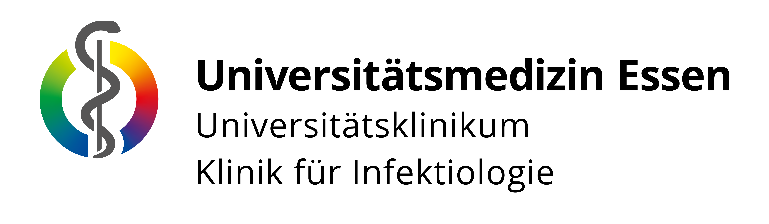 Klinik für InfektiologieDirektorUniv.-Prof. Dr. med. O. WitzkeEmail: oliver.witzke@uk-essen.deLeitender Oberarzt Prof. Dr. med. S. DolffEmail: sebastian.dolff@uk-essen.deGeschäftsführende OberärztinPriv.-Doz. Dr. med. H. RohnEmail: hana.rohn@uk-essen.deOberärztin/OberarztDr. med. M. KonikEmail: margarethe.konik@uk-essen.deDr. med. Andreas SchönfeldEmail: andreas.schoenfeld@uk-essen.deOberarzt Medizinische Intensivtherapie (MED-INT I)Prof. Dr. med. S. DolffSekretariat Bianca JaschikEmail: bianca.jaschik@uk-essen.deTel:   +49 - 201 - 723 3394Fax:  +49 - 201 - 723 3395http://www.uk-essen.de/infektiologieInfektiologische AmbulanzEmail: infektiologie@uk-essen.deTel.:  +49 – 201 – 723 3171Fax:  +49 – 201 – 723 3395EntzündungssprechstundeProf. Dr. med. S. DolffUniv.-Prof. Dr. med. B. WildeEmail: Inflammation@uk-essen.deTel.:  +49 – 201 – 723 6876Fax:  +49 – 201 – 723 6968TransplantationssprechstundeAngelina GolovchenkoEmail: angelina.golovchenko@uk-essen.deTel.:  +49 – 201 – 723 3171Fax:  +49 – 201 – 723 3395StudienbüroAnja StempelEmail: anja.stempel@uk-essen.deForschungslaborProf. Dr. med. S. DolffEmail: sebastian.dolff@uk-essen.dePriv.-Doz. Dr. rer. nat. A. KrawczykEmail: adalbert.krawczyk@uk-essen.deUniv.-Prof. Dr. med. B. WildeEmail: benjamin.wilde@uk-essen.dePriv.-Doz. Dr. med. H. RohnEmail: hana.rohn@uk-essen.deAngaben zur eigenen Person:Name: ______________________________________________________________________________________________________Vorname: ___________________________________________________________________________________________________Geb.-Datum: ______________________   	Größe: __________ cm 			Gewicht: ___________ kgGeschlecht: 	Männlich: □	          Weiblich: □		Diverse: □Versicherung ambulant:	Privat: □		Gesetzlich: □
Versicherung stationär:	Privat: □		Gesetzlich: □Adresse: _____________________________________________________________________________________________________Telefon/Festnetz: ______________________________________	Handy: _________________________________________
E-Mail: _______________________________________________________________________________________________________Sonstiges: ___________________________________________________________________________________________________
Empfehlung/Überweisung durch meine Ärztin / meinen Arzt: Hausarzt: Ja: □	Facharzt: Ja: □ 	Welche Fachrichtung? ____________________________Name: _________________________________________________ 	Vorname: ______________________________________ Adresse: _____________________________________________________________________________________________________Telefon (Praxis): _________________________________________ 	E-Mail: __________________________________________Weshalb möchten Sie zu uns?Kontakt:Covid-Nachsorge-Ambulanz:E-Mail:	nachsorge-covid@uk-essen.deFax:	(0201) 723-3395
In dringenden Notfällen suchen Sie bitte sofort die Zentrale Notaufnahme eines nächstgelegenen Krankenhauses auf oder wählen die 112!Universitätsklinikum Essen | Hufelandstraße 55 | 45147 EssenUniversitätsklinikum Essen | Hufelandstraße 55 | 45147 EssenUniversitätsklinikum Essen | Hufelandstraße 55 | 45147 EssenAnmeldebogen zur Post-COVID-Sprechstunde Sehr geehrte Patientin, sehr geehrter Patient,nachfolgend finden Sie einen Fragebogen, der esuns erleichtern soll, Sie schneller und besser kennenzulernen. Wir möchten Sie daher bitten, diesen Fragebogen möglichst vollständig auszufüllen.Alle Daten werden streng vertraulich behandelt und unterliegen der ärztlichen Schweigepflicht. Nach der Übersendung des Fragebogens erhalten Sie in der Regel eine Rückmeldung innerhalb von 12 Wochen. Aufgrund der hohen Anfrage bitten wir aus diesem Grund davon abzusehen, vor Ablauf der 14 Tage telefonisch Rückfragen zu stellen.Bitte senden Sie uns den folgenden ausgefüllten Fragebogen zusammen mit folgenden Dokumenten per Mail oder Fax zu (Kontaktdaten siehe unten):einen vorhandenen Arztbrief mit allen bisher gestellten Diagnosen, welcher nicht älter als 3 Monate istEKG und Laborwerte (Blutbild, CRP, Kreatinin, Transaminasen, Elektrolyte, CK, Troponin, D-Dimere, BSG (ggf.), Ferritin, NT-proBNP, TSH, Urin-Stix)Vitalparameter (Blutdruck, Puls, Temperatur, Sauerstoffsättigung, Atemfrequenz)Bei Luftnot eine Bildgebung der Lunge und/oder eine Lungenfunktion und wenn möglich Spirometrie und Belastungs-EKGBefindlichkeitsfragebögen: PHQ, GAD-7, SSD12, FASden vollständig ausgefüllten Fragebogen mit DatenschutzerklärungÜberweisung aus dem aktuellen QuartalVielen Dank für Ihre Mitarbeit!Aktuelle Beschwerden / Bereits bekannte DiagnosenSeit wann?